INFORMACIÓN BÁSICA SOBRE PROTECCIÓN DE DATOS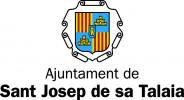 INFORMACIÓN BÁSICA SOBRE PROTECCIÓN DE DATOS(MODELO 1 / TABLA)INFORMACIÓN BÁSICA SOBRE PROTECCIÓN DE DATOS(MODELO 2 / TEXTO)Los datos de carácter personal serán tratados por el Ayuntamiento de Sant Josep de sa Talaia e incorporados a la actividad de tratamiento VIDEO VIGILANCIA CÁMARAS CORPORALES PL ASNT JOSEP DE SA TALAIA, cuya finalidad es Seguridad, Seguridad ciudadana y prevención de delitos. La finalidad/es citada/s está/n basada/s en Cumplimiento de una misión realizada en interés público o en el ejercicio de poderes públicosLos datos de carácter personal pueden ser comunicados a Autoridad Judicial, Ministerio Fiscal y/o Delegación/Subdelegación de Gobierno., Fuerzas y Cuerpos de Seguridad del Estado., UNIWAY.No existen transferencias internacionales de datos.Los datos serán conservados durante el tiempo necesario para cumplir con la finalidad para la que se han recabado y para determinar las posibles responsabilidades que se pudieran derivar de dicha finalidad y del tratamiento de los datos. Puede ejercitar sus derechos de acceso, rectificación, supresión y portabilidad de sus datos, de limitación y oposición a su tratamiento, así como a no ser objeto de decisiones basadas únicamente en el tratamiento automatizado de sus datos, cuando procedan, ante el Ayuntamiento de Sant Josep de sa Talaia, C/PERE ESCANELLAS, Nº 12, Sant Josep de sa Talaia (España), Teléfono: 971 800 125, o en la dirección de correo electrónico alcaldia@santjosep.orgINFORMACIÓN DETALLADA1. ¿Quién es el responsable del tratamiento de sus datos?Ayuntamiento de Sant Josep de sa TalaiaPERE ESCANELLAS, Nº 12, Sant Josep de sa Talaia (España)Teléfono: 971 800 125alcaldia@santjosep.org2. ¿Cuál es la finalidad del tratamiento de sus datos?Tratamos sus datos con las siguientes finalidades: Seguridad: Seguridad en las instalaciones y espacios públicos en los que la corporación local tiene competencias.Seguridad ciudadana y prevención de delitos.: Mantenimiento de la seguridad ciudadana, prevención e investigación de ilícitos penales y/o administrativos.3. ¿Durante cuánto tiempo conservaremos sus datos?Conservaremos sus datos durante los siguientes plazos:Seguridad: 3 meses, salvo que las imágenes captadas muestren la comisión de un hecho presuntamente delictivo, en cuyo caso se conservará el plazo necesario que determine la Autoridad Judicial que conozca del asunto. La base jurídica de este plazo de conservación es Cumplimiento de una obligación legal establecida por el artículo 18 de la LO 7/2021.Seguridad ciudadana y prevención de delitos.: 3 meses, salvo que las imágenes captadas muestren la comisión de un hecho presuntamente delictivo, en cuyo caso se conservará el plazo necesario que determine la Autoridad Judicial que conozca del asunto. La base jurídica de este plazo de conservación es Cumplimiento de una obligación legal establecida por el artículo 18 de la LO 7/2021.4. ¿Cuál es la legitimación para el tratamiento de sus datos de carácter personal?Seguridad: Cumplimiento de una misión realizada en interés público o en el ejercicio de poderes públicos, En cumplimiento de las normas reguladoras de las competencias de las corporaciones locales (Ley Reguladora de Bases de Régimen Local, entre otras), así como de la normativa autonómica Balear en materia de seguridad pública y la Ley Orgánica de Fuerzas y Cuerpos de Seguridad del Estado 2/1986, es competencia de los cuerpos de Policía Local el mantenimiento de la seguridad y el orden público, así como la prevención e investigación de ilícitos penales y administrativos, en aquellos espacios públicos en los que la corporación local ejerce competencias y autoridad.Seguridad ciudadana y prevención de delitos.: Cumplimiento de una misión realizada en interés público o en el ejercicio de poderes públicos, En cumplimiento de las normas reguladoras de las competencias de las corporaciones locales (Ley Reguladora de Bases de Régimen Local, entre otras), así como de la normativa autonómica Balear en materia de seguridad pública y la Ley Orgánica de Fuerzas y Cuerpos de Seguridad del Estado 2/1986, es competencia de los cuerpos de Policía Local el mantenimiento de la seguridad y el orden público, así como la prevención e investigación de ilícitos penales y administrativos, en aquellos espacios públicos en los que la corporación local ejerce competencias y autoridad.5. ¿A qué destinatarios se comunicarán tus datos?Los datos de carácter personal podrán ser comunicados a Autoridad Judicial, Ministerio Fiscal y/o Delegación/Subdelegación de Gobierno., Fuerzas y Cuerpos de Seguridad del Estado., UNIWAY.6.¿Serán sus datos transferidos internacionalmente?Sus datos personales no serán transferidos internacionalmente7. ¿Cuáles son sus derechos cuando nos facilita sus datos y cómo puede ejercerlos?Usted tiene derecho a:Acceder a sus datos de carácter personal.Solicitar su rectificación.Solicitar su supresión.Oponerse a su tratamiento.Solicitar la limitación de su tratamiento.La portabilidad de datos personales.Usted podrá ejercer sus derechos mediante comunicación escrita al Ayuntamiento de Sant Josep de sa TalaiaC/PERE ESCANELLAS, Nº 12, Sant Josep de sa Talaia (España) o en la dirección de correo electrónico alcaldia@santjosep.orgSu solicitud deberá incluir fecha, nombre y apellidos, petición en que se concreta la solicitud, dirección a efectos de notificaciones. Con el fin de disipar cualquier duda razonable sobre la identidad de la persona física que cursa la solicitud, se solicita la aportación del DNI o documento de naturaleza análoga o similar, para confirmar la identidad de este.En caso de entender que no se ha resuelto correctamente su solicitud usted podrá dirigirse a solicitar la tutela de la Agencia Española de Protección de Datos, cuyos datos puede consultar en www.aepd.esINFORMACIÓN BÁSICA SOBRE PROTECCIÓN DE DATOSINFORMACIÓN BÁSICA SOBRE PROTECCIÓN DE DATOSResponsableAyuntamiento de Sant Josep de sa TalaiaFinalidadSeguridad, Seguridad ciudadana y prevención de delitos.LegitimaciónCumplimiento de una misión realizada en interés público o en el ejercicio de poderes públicosDestinatariosLos datos de carácter personal pueden ser comunicados a Autoridad Judicial, Ministerio Fiscal y/o Delegación/Subdelegación de Gobierno., Fuerzas y Cuerpos de Seguridad del Estado., UNIWAY.Transferencias internacionalesNo existen transferencias internacionalesConservaciónSeguridad: 3 meses, salvo que las imágenes captadas muestren la comisión de un hecho presuntamente delictivo, en cuyo caso se conservará el plazo necesario que determine la Autoridad Judicial que conozca del asunto.Seguridad ciudadana y prevención de delitos.: 3 meses, salvo que las imágenes captadas muestren la comisión de un hecho presuntamente delictivo, en cuyo caso se conservará el plazo necesario que determine la Autoridad Judicial que conozca del asunto.DerechosPuede ejercitar sus derechos de acceso, rectificación, supresión y portabilidad de sus datos, de limitación y oposición a su tratamiento, así como a no ser objeto de decisiones basadas únicamente en el tratamiento automatizado de sus datos cuando proceda, ante Ayuntamiento de Sant Josep de sa Talaia, C/PERE ESCANELLAS, Nº 12, Sant Josep de sa Talaia (España)Teléfono: 971 800 125alcaldia@santjosep.org